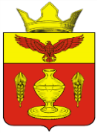 ВОЛГОГРАДСКАЯ ОБЛАСТЬПАЛЛАСОВСКИЙ МУНИЦИПАЛЬНЫЙ РАЙОН АДМИНИСТРАЦИЯ ГОНЧАРОВСКОГО СЕЛЬСКОГО ПОСЕЛЕНИЯ                                                            ПОСТАНОВЛЕНИЕ«30»  марта  2020г.                      п. Золотари                                                  № 32«О назначении публичных слушаний по проекту решения«О внесении изменений и дополнений в Решение№  46/1 от «20» декабря 2017г. «Об утверждении Правилблагоустройства территории  Гончаровского сельскогопоселения Палласовского муниципального района Волгоградской области» (в редакции решения № 35/1 от «07» ноября 2018г., № 8/1 от 02.03.2020г.)На основании ч. 5 ст. 28 Федерального закона от 06.10.2003 года №131-ФЗ «Об общих принципах организации местного самоуправления в Российской Федерации», Устава Гончаровского сельского поселения, Порядка организации и проведения публичных слушаний (общественных обсуждений) по проекту Правил благоустройства территории Гончаровского сельского поселения, утвержденного решением Гончаровского сельского Совета № 39/2  от «09» октября 2019 года, администрация Гончаровского сельского поселения                                                           ПОСТАНОВЛЯЕТ:          1.Провести публичные слушания по проекту решения Гончаровского сельского Совета «О внесении изменений и дополнений в Решение № 46/1 от «20» декабря 2017г. «Об утверждении Правил благоустройства территории  Гончаровского сельского поселения Палласовского муниципального района Волгоградской области» (в редакции решения № 35/1 от «07» ноября 2018г.,  № 8/1 от 02.03.2020г.)» по вопросу исключения разночтения и несоответствия действующему законодательству и сложившемуся порядку решения вопросов благоустройства на территории Гончаровского сельского поселения инициатором которых выступает глава Гончаровского сельского поселения.2. Определить местом размещения текста проекта решения «О внесении изменений и дополнений в Решение № 46/1 от «20» декабря 2017г. «Об утверждении Правил благоустройства территории  Гончаровского сельского поселения Палласовского муниципального района Волгоградской области» (в редакции решения № 35/1 от «07» ноября 2018г., № 8/1 от 02.03.2020г.) Здание администрации Гончаровского сельского поселения, расположенное по адресу:  Волгоградская область, Палласовский район, п. Золотари, ул. Садовая, 7. 3. Разместить проект решения «О внесении изменений и дополнений в Решение № 46/1 от «20» декабря 2017г. «Об утверждении Правил благоустройства территории  Гончаровского сельского поселения Палласовского муниципального района Волгоградской области» (в редакции решения №35/1 от «07» ноября 2018г., № 8/1 от 02.03.2020г.) в информационно-телекоммуникационной сети «Интернет» на официальном сайте администрации (www._adm-gonchar.ru) в разделе  проекты.          4. Установить продолжительность проведения публичных слушаний с «30» марта 2020г  по «28»  апреля  2020г (должно быть 30 дней).          5. Открыть экспозицию проекта решения «О внесении изменений и дополнений в Решение № 46/1 от «20» декабря 2017г. «Об утверждении Правил благоустройства территории  Гончаровского сельского поселения Палласовского муниципального района Волгоградской области» (в редакции решения № 35/1 от «07» ноября 2018г., № 8/1 от 02.03.2020г.) с «30» марта 2020г. по «28» апреля  2020г. (так же 30 дней) Место проведения экспозиции: 404241, Волгоградская область, Палласовский район, п. Золотари, ул. Садовая, 7., кабинет главы Гончаровского сельского поселения. Время посещения экспозиции: пн.-пт. с 8.00 до 12.00, с 14.00 до 17.00.          6. Назначить проведение публичных слушаний по проекту решения Гончаровского сельского Совета «О внесении изменений и дополнений в Решение № 46/1 от «20» декабря 2017г. «Об утверждении Правил благоустройства территории  Гончаровского сельского поселения Палласовского муниципального района Волгоградской области» (в редакции решения № 35/1 от «07» ноября 2018г., № 8/1 от 02.03.2020г.) в следующий срок: «29» апреля 2020г. в 17.00 в здании администрации Гончаровского сельского поселения по адресу: Волгоградская область, Палласовский район, п. Золотари, ул. Садовая, 7. 7. Установить участникам публичных слушаний  право в срок до «28» апреля 2020г. вносить предложения и замечания, касающиеся проектов внесения изменений в правила благоустройства территории Гончаровского сельского поселения Палласовского муниципального района Волгоградской области посредством:- в письменной или устной форме в ходе проведения собрания или собраний участников публичных слушаний;- в письменной форме в адрес администрации Гончаровского сельского поселения;- записи в книге (журнале) учета посетителей экспозиции проектов, подлежащих рассмотрению на публичных слушаниях.          8.  Контроль за исполнением настоящего постановления оставляю за собой.Глава Гончаровского сельского поселения                                                                                          С.Г. Нургазиев Рег. № 32 /2020г.